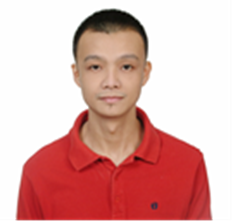                                          Dionell Mina Insulia                                                  Solano, Nueva Vizcaya Philippines                                                          dionell_24@yahoo.comPosition Applied; Any position that  fits my qualification.Objectives:To be able to work in a stable and service oriented organization that will provide personal growth and enhance my abilities and knowledge.Employment History                                                Factory Worker/ Machine OperatorJuly 13, 2015 – PresentJune 27, 2012 – June 25, 2015May 12, 2009 – May 09, 2012March 10, 2006 – March 04, 2009Shun Sheng Industrial Co. LtdNo. 25 ChienKuo 1 rd. Xinzhuang District New Taipei City 242 Taiwan Press Machine Operating ( Metal Sheet Pressing and Forming)Maintain, help the company for the best quality and quantity of the company producesKnow how to operate and drive forkliftPerform  another related task assignMeet production quotas by managing work load effectivelyEducational BackgroundElectronics TechnologySolano Institute Of Technology           1997- 1999VocationalBintawan National High School          1993- 1997SecondaryAggub Elementary School                   1987- 1993Elementary       StrengthsA person who is responsible, hardworking and determined to finish what needs to be done.Dedicated to work and defined responsibilities.Can work under pressure without compromising the quality of job.Excellent in handling different attitudes of the people.Open to new knowledge and willing to learn through superiors and colleagues.                                                 Personal InformationI hereby certify that the above information is true and correct to best of my Knowledge and belief.                                                                                                                         Dionell M. Insulia                                                                                                                              ApplicantName:Dionell M. InsuliaAge:37Gender:MaleStatus:Nationality:SingleFilipinoReligion:AG Born Again ChristianHeight:5’9”Weight:65 kls.Date of Birth:November 24, 1980Place of Birth:Contact Number:Solano,NuevaVizcaya Philippines+886 963 485 442